CENTRO VELICO SICILIANO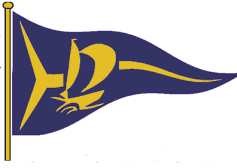 MODULO D’ISCRIZIONE ALLA REGATA:“TROFEO ALDO TABASCIO – REGATA DEL GOLFO 08 OTTOBRE 2017”Nome Imbarcazione 	n° Velico o altro segno ident. sulle vele 	Cantiere/Modello/Anno: 	    	   	Colore scafo/Fasce		L.F.T. 	Categoria, vedi Bando:	REGATA - CROCIERA /REGATA - *CROCIERA/REGATA SENIOR -(sottolineare l’opzione )  * *GRAN CROCIERA  - * *GR. CR. VELE BIANCHE -  MINI ALTURA Classe 	Rating ORC 	Armatore 	Indirizzo 	Recap. cell. 	Emailm (leggibile) 	* Per appartenere alla categoria “Crociera/Regata Senior”: anno di varo ante 2000 o avvolgifiocco in uso.**Per appartenere alla categoria “Gran Crociera” (stralcio della normativa FIV ,attività di base 2014) le imbarcazioni dovranno avere le caratteristiche appresso descritte, avendo mantenuto la propria configurazione originale di barca da diporto, ovvero senza alcuna modifica successiva allo scafo ed appendici, ed essere in possesso di Certificato di Rating ufficiale, anche semplificato o provvisorio, come descritto al punto 2.3 delle Disposizioni Tecniche.Nella categoria “Gran Crociera” è vietato l’utilizzo del carbonio per scafo, appendici,antenne (albero e boma), e vele. Dette imbarcazioni, in regola anche con le Norme vigenti per la Navigazione da Diporto, devono essere dotate d’arredi interni da crociera completi e idonei per lunghe navigazioni e sono caratterizzate da alcune attrezzature proprie per una facile crociera, quali: Rollafiocco con vela installata o vela di prua con Garrocci - Rollaranda - Ponte in teak completo - Elica a pale fisse - Alberatura senza rastrematura – Salpancore completamente installato in coperta – Salpancore in apposito gavone a prua, con ancora e catena di peso (Kg) adeguato nel medesimo gavone e con una lunghezza di almeno tre volte la LOA – Desalinizzatore proporzionato - Vele di tessuto a bassa tecnologia (dacron e altre fibre poliesteri, nylon ed altre fibre poliammide, cotone e, comunque, di filati a basso modulo di elasticita tessuti a trama ed ordito senza laminature) - Bulbo in ghisa corto o lungo (qualora nella serie fosse previsto anche quello in piombo) – bow-thrusters a vista - impianto di condizionamento- anno di varo, anteriore al 1992.Se i parametri specificati comprendono le vele a bassa tecnologia questi potranno essere quattro (4), altrimenti i parametri dovranno essere cinque (5). Tra questi parametri deve obbligatoriamente essere incluso il Rollafiocco o vela di prua con Garrocci e, per le imbarcazioni con LOA maggiore di 11,40 metri, il Salpancore (cosi come sopra specificato).Il termine “a vele bianche” significa imbarcazione che naviga esclusivamente con randa e fiocco. Nella Categoria Vele Bianche sono permesse sono vele a bassa tecnologia.Ciò premesso il concorrente dovrà indicare: (Sottolineare le caratteristiche in possesso della propria imbarcazione)- quattro caratteristiche, se tra esse sono comprese le “Vele a bassa tecnologia”;-dovrà indicarne cinque se non userà vele in tessuto a bassa tecnologia.Tra queste caratteristiche deve obbligatoriamente essere incluso il Rollafiocco o vela di prua con Garrocci e, per le imbarcazioni con LOA maggiore di 11,40 metri, il Salpancore (così come sopra specificato).Si allega Certificato ORC o richiesta di nuova emissione di certificato.Assicurazione R.C.T.(min. €1.000.000)/N° Polizza: 	Tassa iscrizione:€ 	REPERIBILITA’: ormeggio/pontile n°	Tel.(cell.)  	Data e Firma   	LISTA EQUIPAGGIO:Cognome e Nome:	Ruolo:	Tess. FIV 2017 vidimaz. visita medicaArmatore          	Timoniere         	3.4.5.6.7.8.9.10.Indicare quale atleta risulta nelle liste FIV “Atleti HC 2017”- DICHIARAZIONE DI ASSUNZIONE DI RESPONSABILITA’A seguito della domanda di iscrizione alla regata io sottoscritto, a conoscenza dalle Regola fondamentale I.S.A.F.: “ciascun yacht sarà il solo responsabile della propria decisione di partire o di continuare la regata”, dichiaro esplicitamente di assumere qualsiasi responsabilità per danni causati a persone o a cose di terzi, a me stesso o alle mie cose, sia in terra che in acqua in conseguenza della partecipazione al campionato, sollevando da ogni responsabilità il Circolo Organizzatore, il Comitato di Regata e tutti coloro che concorrono nell'organizzazione sotto qualsiasi titolo.Dichiaro altresì di rispondere personalmente di tutti gli eventuali incidenti che potrebbero accadere alla barca iscritta ed ai componenti dell’equipaggio, del cui comportamento ne sono pienamente responsabile, e che è mia competenza decidere se uscire o non uscire in mare, in base alle capacità dell’equipaggio, alla forza del vento, allo stato del mare ed alle previsioni meteorologiche.Premesso che gli eventuali controlli di stazza riguardano unicamente il controllo di determinate misure e non possono estendersi al controllo della robustezza dello yacht (con le specifiche di cui sopra), il sottoscritto dichiara di assumere ogni responsabilità delle qualità marine di tale yacht, del suo armamento, del suo motore, del suo apparato radio, dell’efficienza e sistemazione delle dotazioni di sicurezza che sono di tipo, qualità e quantità conformi alle disposizioni di Legge, delle Ordinanze e dei Regolamenti che regolano le regate per le quali lo yacht è iscritto.Prendo atto e do atto, ad ogni effetto che nelle regate del presente campionato (su boe e costiera) non può essere predisposta alcuna organizzazione di soccorso, ragione per cui il sottoscritto, come ogni concorrente, è conscio di dover contare unicamente sui propri mezzi di sicurezza, oltre che ai mezzi di soccorso che le Autorità governative tengono a disposizione di qualsiasi navigante.Sollevo pertanto i Dirigenti del Circolo, gli Sponsor, gli Enti Patrocinanti, la F.I.V., il Comitato di Regata, la Giuria e tutti coloro che concorrono a qualsiasi titolo nell’organizzazione della manifestazione, assumendo a mio carico ogni danno a persone e/o cose e rischi, ivi compresi quelli verso terzi. che possa essere provocato dalla partecipazione dello yacht alle regate stesse. Io sottoscritto dichiaro espressamente di aver letto la dichiarazione di responsabilità, di esserne ben conscio e di accettarne specificatamente tutte le disposizioni ai sensi dell’art. 1341 del C.C..- INFORMATIVA E CONSENSO AL TRATTAMENTO DI DATI PERSONALIPrima di fornirci i suoi dati personali La preghiamo di leggere la presente informativa. Inoltre per dati personali si intendono ai sensi della presente informativa:Quelli che Le richiediamo col presente modulo e che potremo richiederle in futuro;Quelli spontaneamente da Lei forniti tenendo presente che non vi è obbligo da parte Sua di fornirli.I dati vengono da noi raccolti con la esclusiva finalità di svolgere le nostre attività istituzionali nei Suoi confronti, compresa la gestione contabile del rapporto. In particolare, con quei dati provvederemo a tenere le registrazioni obbligatorie per legge, sia contabili che quelle imposte dalla FIV.I dati verranno registrati su supporti informatici protetti ed i moduli cartacei verranno da noi correttamente mantenuti e protetti.I dati potranno essere:Comunicati agli sponsor che metteranno in palio i primi per le regate organizzate dal CVS;Resi noti ai soci del CVS, ai comitati di regata, ed ai consulenti del CVS per gli aspetti che possono riguardarli e secondo le modalità previste dalla legge;Ai sensi dell’art. 7 della legge 196/03 i Suoi diritti in ordine al trattamento dei dati sono:Ottenere a cura del titolare senza ritardo:La conferma o meno dell’esistenza di dati personali che La riguardano;La cancellazione, la trasformazione in forma anonima o il blocco dei dati trattati in violazione della legge, compresi quelli di cui non è necessaria la conservazione in relazione agli scopi per i quali sono stati raccolti o successivamente trattati;L’aggiornamento, la rettificazione, ovvero qualora ne abbia interesse, l’integrazione dei dati; L’attestazione che le operazioni di cui ai precedenti n° 2 e 3 sono state portate a conoscenza, anche per quanto riguarda il loro contenuto, di coloro ai quali sono stati comunicati, eccettuato i casi in cui tale adempimento si riveli impossibile o comporti un impiego di mezzi manifestamente sproporzionato al diritto tutelato;Opporsi in tutto o in parte per motivi legittimi al trattamento dei dati personali che La riguardano, ancorché pertinenti allo scopo della raccolta, nel qual caso non sarà possibile procedere alla sua iscrizione alle attività organizzate da questo Circolo Velico.I diritti di cui all’articolo 7 sono esercitati con richiesta rivolta senza formalità al titolare o al responsabile, anche per il tramite di un incaricato, alla quale è fornito idoneo riscontro senza ritardo.Le segnaliamo che il Titolare del Trattamento è l’ufficio di segreteria del C.V.S. Consenso al trattamento di dati personali ai sensi dell’art. 23 della legge 196/03Apponendo la firma in calce al presente modulo, manifesto il mio consenso al trattamento dei dati, nell’ambito delle finalità emodalità di cui sopra, e nei limiti in cui il mio consenso fosse richiesto ai fini della legge e confermo i dati anagrafici riportati. In particolare manifesto il mio consenso espresso per:L’acquisizione dei dati di cui al punto 1;La comunicazione dei dati a terzi ai sensi del punto 4;Per accettazione e per la certificazione di veridicità dei dati dei componenti dell’equipaggioData       /         / 	Firma Armatore o Rappresentante_ 	_ 	_